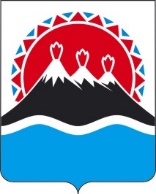 П О С Т А Н О В Л Е Н И ЕПРАВИТЕЛЬСТВАКАМЧАТСКОГО КРАЯПРАВИТЕЛЬСТВО ПОСТАНОВЛЯЕТ:1. Внести в абзац десятый части 25 приложения к постановлению Правительства Камчатского края от 19.02.2016 № 50-П «Об утверждении Порядка предоставления из краевого бюджета субсидии некоммерческой организации «Фонд капитального ремонта многоквартирных домов Камчатского края» в целях финансового обеспечения затрат в связи с оказанием услуг по обеспечению проведения капитального ремонта общего имущества в многоквартирных домах в Камчатском крае» изменение, изложив его в следующей редакции:«C – годовые расходы Фонда на аренду помещений в размере, не превышающем расходы, рассчитанные исходя из норм, утвержденных постановлением Правительства Камчатского края от 06.05.2021 № 174-П 
«Об утверждении Правил определения требований к закупаемым заказчиками отдельным видам товаров, работ, услуг (в том числе предельных цен товаров, работ, услуг), перечней и нормативов количества товаров, работ, услуг, их потребительских свойств и иных характеристик, применяемых при расчете нормативных затрат на обеспечение функций исполнительных органов Камчатского края, подведомственных им краевых государственных казенных, бюджетных учреждений и государственных унитарных предприятий Камчатского края при закупке ими отдельных видов товаров, работ и услуг», подтвержденные документом, указанным в пункте 3 части 5 настоящего Порядка (рублей);».2. Настоящее постановление вступает в силу после дня его официального опубликования.[Дата регистрации] № [Номер документа]г. Петропавловск-КамчатскийО внесении изменения в часть 25 приложения к постановлению Правительства Камчатского края от 19.02.2016 № 50-П «Об утверждении Порядка предоставления из краевого бюджета субсидии некоммерческой организации «Фонд капитального ремонта многоквартирных домов Камчатского края» в целях финансового обеспечения затрат в связи 
с оказанием услуг по обеспечению проведения капитального ремонта общего имущества в многоквартирных домах в Камчатском крае»Председатель Правительства Камчатского края[горизонтальный штамп подписи 1]Е.А. Чекин